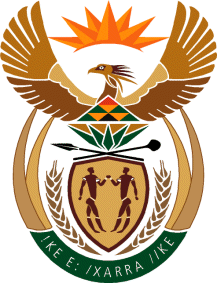 MinistryEmployment & LabourRepublic of South AfricaPrivate Bag X499, PRETORIA, 0001. Laboria House 215 Schoeman Street, PRETORA Tel: (012) 392 9620 Fax: 012 320 1942Private Bag X9090, CAPE TOWN, 8000. 120 Plein Street, 12th Floor, CAPE TOWN Tel: (021) 466 7160 Fax 021 432 2830www.labour.gov.zaNATIONAL ASSEMBLYWRITTEN REPLYQUESTION NUMBER: 668 [NW786E]668.	Mr W F Faber (DA) to ask the Minister of Employment and Labour:Whether (a) his department and/or (b) any entity reporting to him makes use of private security firms; if not, what is the position in this regard; if so, in each case, what is the (i) name of each firm, (ii) purpose, (iii) value and (iv) duration of each specified contract?									NW786EREPLY:The Supported Employment Enterprises (SEE) has its Head Office in Silverton and shares the same premises with the Pretoria Factory. There are 13 Factories in total and all of them use private security companies to guard the premises.				TOTAL VALUE:  		R5 479 607.76PRODUCTIVITY SAProductivity SA does not make use of any private security firms. The entity has is rented office premises where the landlord is responsible for security obligations.NEDLAC:COMPENSATION FUNDNo, Compensation Fund did not make use of any private security firms in the current financial year.There was no need for these resources within the Fund.The Unemployment Insurance Fund CCMANo.Factory Location(i) Name of Security firm(ii) Purpose(iii) Value(iv) Duration(v) Appointment date1BLOEMFONTEING4S SECURE SOLUTIONSECURITY SERVICESR380 611.3212 months01 JUNE 20202DURBANIQ SECURITY SERVICES SECURITY SERVICESR391 440.0012 months01 MARCH 20203EAST LONDONSEKHUSELEKILE SECURITY SERVICESSECURITY SERVICESR496 200.0012 months1 AUGUST 20204EPPINGCENGANI SECURITY SERVICESSECURITY SERVICESR449 983.2012 months1 JUNE 20205JOHANNESBURGBRAVE MOUNTAINS SECURITYSECURITY SERVICESR414 987.6012 months1 JUNE 20206KIMBERLEYBHUBA SECURITY SERVICESSECURITTY SERVICESR298 020.0012 months1 JUNE 20207NDABENI CENGANI SECURITY SERVICESSECURITY SERVICESR489 600.0012 months1 JUNE 20208PIETERMARITZBURGUVIKELA SECURITY SERVICESSECURITY SERVICESR420 141.0012 months1 JUNE 20209POTCHEFSTROOMTJ PROTECTION SERVICESSECURITY SERVICESR295 200.012 months1 JUNE 202010PORT ELIZABETHMKHWAZE SECURITY SERVICESSECURITY SERVICESR418 394.5212 months1 JUNE 202011PRETORIAKE NNA MALOBISE SECURITYSECURITY SERVICESR453 678.3612 months1 JUNE 202012RAND JM SECURITY SERVICESSECURITY SERVICESR497 352.0012 months1 JUNE 202013SESHEGODINIKO MONYELA SECURITY SERVICESSECURITY SERVICESR473 999.7612 months1 JUNE 2020Name of firmPurpose Contract value  Duration of contractTiya Security ServicesSecurity Guards - 24 HrsR 303 60012 monthsADTAlarm monitoring and armed ResponseR 33 672.3836 monthsName of firmPurpose Contract value  Duration of contractG4 SecurityCash delivery and collectionR154,671.9719 June 2018 and will expire on 18 June 2021NOREGION NAME OF SERVICE PROVIDERSTART DATEEND DATEAWARD AMOUNTPURPOSE OF USAGE1DurbanImvula Quality Protection01-Jun-1831-May-21R1 242 858.81To safe guard the CCMA property, personnel and its users.2Richards BayImvula Quality Protection01-Dec-1728-Feb-21R349 149.87To safe guard the CCMA property, personnel and its users.3Port Elizabeth.Metro Security (Pty) Ltd01-Nov-1831-Mar-21R509 359.23To safe guard the CCMA property, personnel and its users.4JohannesburgImvula Quality Protection01-Sep-1831-Aug-21R4 220 298.59To safe guard the CCMA property, personnel and its users.5EkurhuleniFidelity Security Services01-Jan-1931-May-21R1 411 439.98To safe guard the CCMA property, personnel and its users.6KimberleyFidelity Security Services (Pty) Ltd01-Feb-1931-Mar-21R341 671.90To safe guard the CCMA property, personnel and its users.7RustenburgTJ Protection Services01-May-1931-Aug-21R317 600.00To safe guard the CCMA property, personnel and its users.8Port ElizabethImvula Quality Protection01-Jun-1931-Mar-21R267 609.62To safe guard the CCMA property, personnel and its users.9VryburgPapa Mike Protection Services01-Sep-1931-Aug-22R461 103.91To safe guard the CCMA property, personnel and its users.10VaalFidelity Security Service (Pty) Ltd17-Apr-2031-Mar-24R1 187 301.19To safe guard the CCMA property, personnel and its users.11WelkomKhensani Security Services and Trading01-Jun-2031-May-21R284 556.00To safe guard the CCMA property, personnel and its users.12GeorgeFidelity Security Service (Pty) Ltd01-Jul-2030-Jun-21R145 395.08To safe guard the CCMA property, personnel and its users.13Cape TownFidelity Security Service (Pty) Ltd01-Jul-2030-Jun-21R280 074.98To safe guard the CCMA property, personnel and its users.14PolokwanePapa Mike Protection Services01-Dec-2031-Oct-21R448 822.00To safe guard the CCMA property, personnel and its users.15SecundaFidelity Security Service (Pty) Ltd01-Dec-2030-Nov-25R1 475 646.68To safe guard the CCMA property, personnel and its users.16PietermaritzburgRoyal Security CC01-Dec-2031-Mar-24R947 593.94To safe guard the CCMA property, personnel and its users.17Port ShepstoneFidelity Security Services (Pty) Ltd01-Dec-2031-Oct-25R1 463 978.09To safe guard the CCMA property, personnel and its users.18EmalahleniSinqobile Equestrian Security Services (Pty) Ltd01-Dec-2031-Mar-22R880 635.96To safe guard the CCMA property, personnel and its users.19NewcastleSinqobile Equestrian Security Services (Pty) Ltd01-Dec-2030-Jun-22R250 650.18To safe guard the CCMA property, personnel and its users.20MbombelaJubzin Security 01-Dec-2030-Apr-21R125 522.50To safe guard the CCMA property, personnel and its users.21TshwaneEldna Security Services01-Jan-2131-Dec-23R2 725 336.47To safe guard the CCMA property, personnel and its users.22East LondonFidelity Security Services (Pty) Ltd01-Feb-2131-Jan-22R135 710.38To safe guard the CCMA property, personnel and its users.23Richards Bay Fidelity Security Services (Pty) Ltd01-Mar-2131-Mar-22R119 451.24To safe guard the CCMA property, personnel and its users.